Our Ref: SN020/0208/Tallie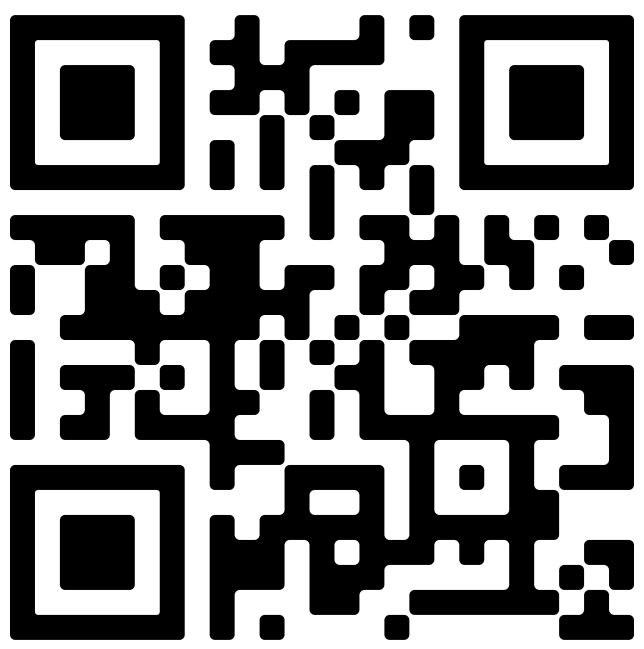 September 2023	Dear Customer Update on the work in your areaWe are writing to let you know about the next stage of our work taking place on Crawford Street. We are working closely with Northumberland County Council, and to ensure a safe working environment it is necessary to implement a rolling single lane closure along Crawford Street from Monday 25th September for approximately six weeks. We would like to apologise in advance for any inconvenience this may cause, however please be assured that disruption will be kept to a minimum. Residential and emergency service access will be maintained at all times, however, should you require any assistance our site team will be happy to help.You can find more information on our community portal at www.nwlcommunityportal.co.uk by following the link to ‘Blyth – Bates Avenue (Tallie Drive, Blyth)’ page or by scanning the QR code at the top of the page. Regular updates will be posted here.If you require any further information or advice you can contact our Customer Centreon 0345 717 1100 or visit www.nwl.co.uk to request a call back from the project team.You can also follow us on twitter @nwater_care and @NorthumbrianH2O.Yours sincerelyChristopher BondProject Manager